                    							*P/4412776*
REPUBLIKA HRVATSKA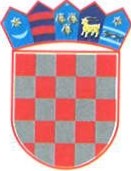 Ministarstvo mora, prometai infrastruktureLUČKA KAPETANIJA OSIJEKKLASA: 345-20/18-01/222URBROJ: 530-04-13-18-1OSIJEK, 22. studenog 2018. godinePRIOPĆENJE BRODARSTVU BROJ 109/2018	Priopćava se zapovjednicima plovila, brodarskim poduzećima i ostalim sudionicima u plovidbi da će se od dana 22.11.2018. do 29.11.2018. godine u organizaciji  tvrtke „Geo-drill“ d.o.o. iz Đakova, tel. +385 (0)31 817 328, e-mail kontakt: geo.dril@os.t-com.hr. obaviti poseban prijevoz  plovnog sastava, jaružala „VULKAN“ i motornog potiskivača  „MAJDAN“, i to uzvodno separat od 1354 (Dalj)  rijeke Dunav do rkm 0+000 (ušće) rijeke Drave, dalje do rkm 176+000 rijeke Drave (Šašnato polje)  i nizvodno u sastavu od rkm 176+000 rijeke Drave (Šašnato polje) do rkm 0+000 (ušće) i dalje do rkm 1354 (Dalj) rijeke Dunav od dana  22. 11. 2018. do 29.11.2018.  	Upozoravaju se svi sudionici u plovidbi da prilikom približavanja području plovidbe bočnog plovnog sastava obrate pozornost, usklade brzinu i poduzmu sve potrebne radnje u cilju sigurnosti plovidbe.	Obvezuju se brodari, odnosno vlasnici plovila da o ovom priopćenju izvijeste zapovjednike brodova a motonautički klubovi da izvijeste svoje članstvo.                                                                                                                                 L U Č K I   K A P E T A N   kap. Tomislav Cicvarić, dipl.inž.Dostavlja se: (e-mail-om)MMPI Lučka kapetanija VukovarGeo -drilFeliks regulacija d.o.o.Agencija za vodne putoveHrvatske vodeLuka Tranzit Osijek d.o.o.Vodogradnja Osijek d.d. Hidrogradnja d.o.o.Dunavski Lloyd Sisak d.o.o.Lučka uprava OsijekRiječni zdrugDBD VukovarVK IktusMNK RetfalaMNK DravaMNK NeptunEuroagentŠRSOBŽ